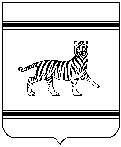 Муниципальное образование «Полевское сельское поселение»Октябрьского муниципального районаЕврейской автономной областиАДМИНИСТРАЦИЯ  СЕЛЬСКОГО ПОСЕЛЕНИЯПОСТАНОВЛЕНИЕ14.01.2019									                       №  1с. ПолевоеОб утверждении Программы профилактики нарушений юридическими лицами и индивидуальными предпринимателями обязательных требований муниципального контроля на территории муниципального образования «Полевское сельское поселение» Октябрьского муниципального района Еврейской автономной области  на 2019 годВ соответствии со статьей 8.2 Федерального закона от 26 декабря 2008 года № 294-ФЗ «О защите прав юридических лиц и индивидуальных предпринимателей при осуществлении государственного контроля (надзора) и муниципального контроля», в целях предупреждения нарушений юридическими лицами и индивидуальными предпринимателями обязательных требований,  устранения причин, факторов и условий, способствующих нарушениям обязательных требований, администрация сельского поселенияПОСТАНОВЛЯЕТ:	1. Утвердить прилагаемую Программу профилактики нарушений юридическими лицами и индивидуальными предпринимателями обязательных требований муниципального контроля на территории муниципального образования «Полевское сельское поселение» Октябрьского муниципального района Еврейской автономной области  на 2019 год (далее - Программа профилактики нарушений).2. Должностным лицам администрации сельского поселения, уполномоченным на осуществление муниципального контроля в соответствующих сферах деятельности, обеспечить в пределах своей компетенции выполнение Программы профилактики нарушений, утвержденной пунктом 1 настоящего постановления.2. Контроль  за исполнением настоящего постановления оставляю за собой.3. Опубликовать настоящее постановление в Полевском вестнике Полевского сельского поселения.4. Настоящее постановление вступает в силу после дня его официального опубликования. Глава  администрациисельского поселения					                              А.П. ПерминУТВЕРЖДЕНАпостановлением  администрации сельского поселения от 14.01.2019    № 1Программа профилактики нарушений юридическими лицами ииндивидуальными предпринимателями обязательных требований муниципального контроля на территории муниципального образования «Полевское сельское поселение» Октябрьского  муниципального района Еврейской автономной области  на 2019 год  Раздел 1. Общие положения1.1. Настоящая программа профилактики нарушений юридическими лицами и индивидуальными предпринимателями обязательных требований(далее - программа) разработана в соответствии с Федеральным законом от 26декабря 2008 года № 294-ФЗ «О защите прав юридических лиц и индивидуальных предпринимателей при осуществлении государственного контроля (надзора) и муниципального контроля» в целях организации проведения органом муниципального контроля - администрацией «Полевского сельского поселения» профилактики нарушений требований, установленных муниципальными правовыми актами, а также требований, установленных федеральными законами и иными нормативными правовыми актами Российской Федерации, в случаях, если соответствующие виды контроля относятся к вопросам местного значения поселения (далее - обязательные требования), в целях предупреждения возможного нарушения подконтрольными субъектами обязательных требований и снижения рисков причинения ущерба охраняемым законом ценностям.1.2. Задачами программы являются:1.2.1. Укрепление системы профилактики нарушений обязательныхтребований путём активизации профилактической деятельности.1.2.2. Выявление причин, факторов и условий, способствующихнарушениям обязательных требований.1.2.3. Повышение правосознания и правовой культуры руководителейюридических лиц и индивидуальных предпринимателей.1.3. Срок реализации программы - 2019 год.Раздел 2. Мероприятия программы и сроки их реализации№п/пНаименованиемероприятияСрок реализации мероприятияОтветственный исполнитель1.Размещение на официальной страницеадминистрации «Полевское сельское поселение» в сети «Интернет» для каждого вида муниципального контроля перечнейнормативных правовых актов или ихотдельных частей, содержащихобязательные требования, оценкасоблюдения, которых является предметоммуниципального контроля, а также текстов соответствующих нормативных правовых актов 1 кварталДолжностные лица,уполномоченныена осуществлениемуниципальногоконтроля2. Осуществление информированияюридических лиц, индивидуальныхпредпринимателей по вопросамсоблюдения обязательных требований, втом числе посредством разработки иопубликования руководств по соблюдениюобязательных требований, разъяснительной работы в средствахмассовой информации и иными способами.В случае изменения обязательныхтребований – подготовка ираспространение комментариев осодержании новых нормативных правовыхактов, устанавливающих обязательныетребования, внесенных изменениях вдействующие акты, сроках и порядкевступления их в действие, а такжерекомендаций о проведении необходимыхорганизационных, техническихмероприятий, направленных на внедрениеи обеспечение соблюдения обязательныхтребованийВ течение года(по меренеобходимости)Должностные лица,уполномоченныена осуществлениемуниципальногоконтроля3.Обеспечение регулярного (не режеодного раза в год) обобщения практикиосуществления в соответствующей сфередеятельности муниципального контроля иразмещение на официальном сайтеадминистрации Полевского сельского поселения всети «Интернет»соответствующих обобщений, втом числе с указанием наиболее частовстречающихся случаев нарушенийобязательных требований срекомендациями в отношении мер,которые должны приниматьсяюридическими лицами, индивидуальнымипредпринимателями в целях недопущениятаких нарушений   IV кварталДолжностные лица,уполномоченныена осуществлениемуниципальногоконтроля4.Выдача предостережений онедопустимости нарушения обязательныхтребований в соответствии с частями 5 - 7статьи 8.2 Федерального закона от 26декабря 2008 года № 294-ФЗ «О защитеправ юридических лиц и индивидуальныхпредпринимателей при осуществлениигосударственного контроля (надзора) имуниципального контроля» (если инойпорядок не установлен федеральнымзаконом)В течение года(по меренеобходимости)Должностные лица,уполномоченныена осуществлениемуниципальногоконтроля